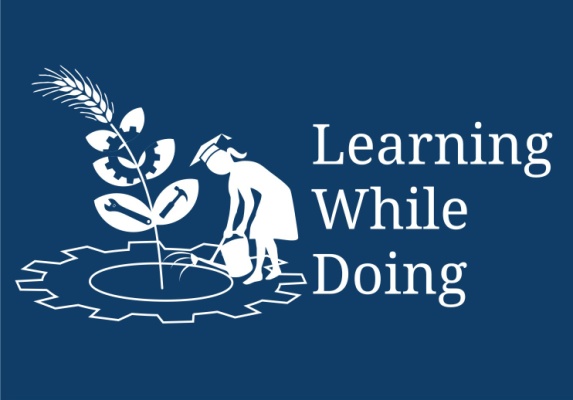 Preparation of Candy:Sweet Candy Preparation :AONLA CANDY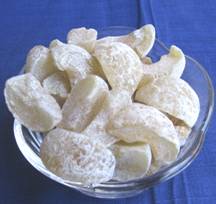 Ingredients        MethodPreparation of sugar syrup (addition of 765g of sugar in 500ml of water)Addition of citric acid and KMSSoaking of fruits for 24hrBoiling of sugar syrup to 60 BrixAddition of remaining sugarSoaking for 24hr and increased the Brix to 70 Brix for 7 daysAonla pieces and sugar (1:1.5)Packed the aonla preserve in glass jarAllow to dry in shade to get aonla candySpiced CandyAONLA SPICED CANDY*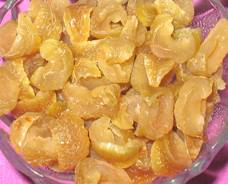 Ingredients MethodSelect well matured and sound aonla fruitsWash and soak in 2 per cent brine for 24 hoursSteam aonla fruits for 10 minutes and cut into segments.Mix aonla with the other ingredients and boil for 30 minutes.Separate the boiled aonla candy and dry for 3 days (each Day 8 hours) in sunlight.Aonla            1 kgSugar  1.120 kgWater             500 mlCitric acid      6.4 gKMS              1.2 gAonla              1 kgSugar              300 gWater             700 mlChilli powder 20 gSalt                 20 gAsafoetida     5 g